Space Theme Day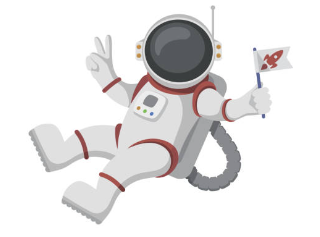 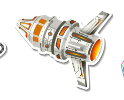 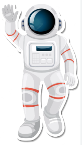 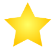 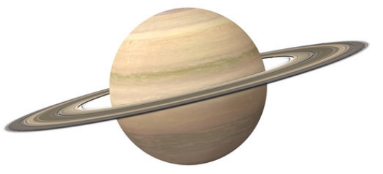 25th April 2024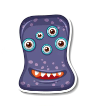 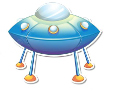 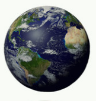 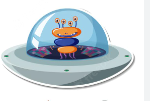 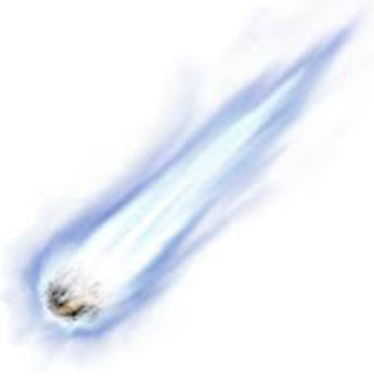 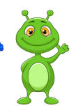 Space ship sausage sizzlersNeptune nuggetsPlanet potato chips & Saturn Spaghetti hoops Jupiter jellies / Rocket ice lollies 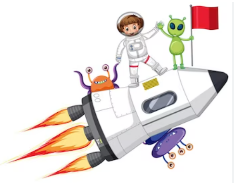 